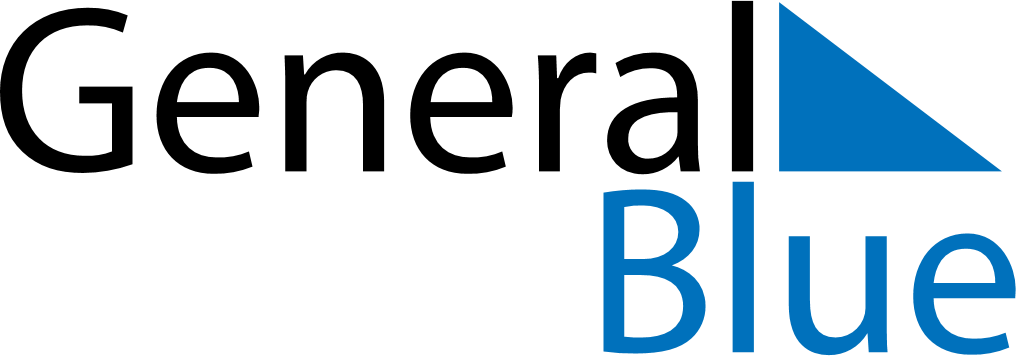 April 2020April 2020April 2020Svalbard and Jan MayenSvalbard and Jan MayenMONTUEWEDTHUFRISATSUN12345Palm Sunday6789101112Maundy ThursdayGood FridayEaster Sunday13141516171819Easter Monday2021222324252627282930